GENERALNY DYREKTOR OCHRONY ŚRODOWISKAWarszawa, 11 stycznia 2022 r.DOOŚ-WDŚZIL.420.51.2021.KB.2ZAWIADOMIENIENa podstawie art. 49 § 1 ustawy z dnia 14 czerwca 1960 r. – Kodeks postępowania administracyjnego (Dz. U. z 2021 r. poz. 735, ze zm.), dalej Kpa, w związku z art. 74 ust. 3 ustawy z dnia 3 października 2008 r. o udostępnianiu informacji o środowisku i jego ochronie, udziale społeczeństwa w ochronie środowiska oraz o ocenach oddziaływania na środowisko (Dz. U. z 2021 r. poz. 2373), dalej ustawa ooś, zawiadamiam strony postępowania, że Generalny Dyrektor Ochrony Środowiska postanowieniem z 10 stycznia 2022 r., znak: DOOŚ-WDŚZIL.420.51.2021.KB.1, utrzymał w mocy postanowienie Regionalnego Dyrektora Ochrony Środowiska w Katowicach z dnia 1 grudnia 2021 r., znak: WOOŚ.420.10.2021.KC.27 o odmowie dopuszczenia Towarzystwa na rzecz Ziemi do udziału na prawach strony w postępowaniu dotyczącym wydania decyzji o środowiskowych uwarunkowaniach dla przedsięwzięcia pod nazwą: Budowa i przebudowa dróg lokalnych, dodatkowych jezdni, linii elektroenergetycznych WN, SN i NN, sieci wodociągowej, linii sieci teletechnicznych, urządzeń melioracyjnych, rowów odwodnieniowych oraz wykonaniu odcinkowych regulacji cieków i przebudowie innej infrastruktury technicznej w związku z realizacją inwestycji „Budowa drogi krajowej nr 44 od km 0+669,70 do km 9+713,98 stanowiącej obwodnicę Oświęcimia wraz z budową dwóch mostów nad rz. Wisłą i rz. Sołą, obiektów inżynieryjnych oraz niezbędną infrastrukturą techniczną, budowlami i urządzeniami budowlanymi na terenie województwa śląskiego, w powiecie lędzińsko-bieruńskim, w gminie Bojszowy i powiecie pszczyńskim, gmina Miedźna oraz na terenie województwa małopolskiego, w powiecie oświęcimskim, gminach Oświęcim oraz Miasto Oświęcim” w ramach „Budowy drogi ekspresowej S1 od węzła „Kosztowy II” w Mysłowicach do węzła „Suchy Potok” w Bielsku – Białej według wariantu E.Doręczenie postanowienia stronom postępowania uważa się za dokonane po upływie 14 dni liczonych od następnego dnia po dniu, w którym upubliczniono zawiadomienie.Z treścią postanowienia strony postępowania mogą zapoznać się w: Generalnej Dyrekcji Ochrony Środowiska, Regionalnej Dyrekcji Ochrony Środowiska w Katowicach, Urzędzie Miasta w Oświęcimiu, Urzędzie Gminy Oświęcim, Urzędzie Gminy Bojszowy, Urzędzie Gminy Brzeszcze lub w sposób wskazany w art. 49b § 1 Kpa.Upubliczniono w dniach: od ………………… do …………………Pieczęć urzędu i podpis:Z upoważnienia Generalnego Dyrektora Ochrony ŚrodowiskaDyrektor Departamentu Ocen Oddziaływania na Środowisko Anna JasińskaArt. 49 § 1 Kpa Jeżeli przepis szczególny tak stanowi, zawiadomienie stron o decyzjach i innych czynnościach organu administracji publicznej może nastąpić w formie publicznego obwieszczenia, w innej formie publicznego ogłoszenia zwyczajowo przyjętej w danej miejscowości lub przez udostępnienie pisma w Biuletynie Informacji Publicznej na stronie podmiotowej właściwego organu administracji publicznej.Art. 49b § 1 Kpa W przypadku zawiadomienia strony zgodnie z art. 49 § 1 lub art. 49a o decyzji lub postanowieniu, które podlega zaskarżeniu, na wniosek strony, organ, który wydał decyzję lub postanowienie, niezwłocznie, nie później niż w terminie trzech dni od dnia otrzymania wniosku, udostępnia stronie odpis decyzji lub postanowienia w sposób i formie określonych we wniosku, chyba że środki techniczne, którymi dysponuje organ, nie umożliwiają udostępnienia w taki sposób lub takiej formie.Art. 74 ust. 3 ustawy ooś Jeżeli liczba stron postępowania w sprawie wydania decyzji o środowiskowych uwarunkowaniach lub innego postępowania dotyczącego tej decyzji przekracza 10, stosuje się art. 49 Kodeksu postępowania administracyjnego.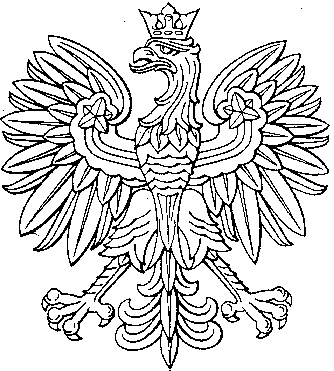 